会場案内図会場名：金沢商工会議所ホール住所：金沢市尾張町９－13電話番号：076－263－1151〈交通アクセス〉・金沢駅兼六園口（東口）より北陸鉄道バス（３、８～10番乗場）にて約10分（南町・尾山神社バス停より徒歩２分）・ＪＲ金沢駅より徒歩20分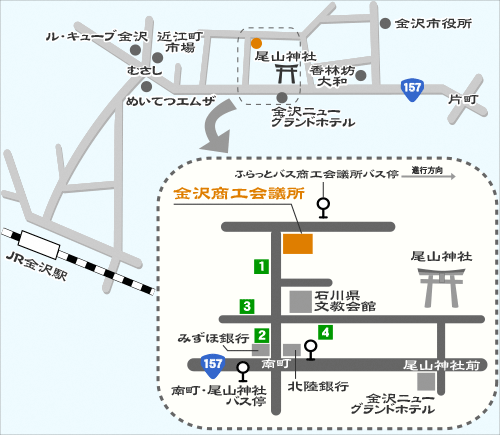 